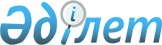 О внесении изменений и дополнений в решение районного маслихата от 20 декабря 2013 года № 15/145 "Об утверждении Правил оказания социальной помощи, установление размеров и определения перечня отдельных категорий нуждающихся граждан"
					
			Утративший силу
			
			
		
					Решение Каракиянского районного маслихата Мангистауской области от 10 июня 2014 года № 19/204. Зарегистрировано Департаментом юстиции Мангистауской области 10 июля 2014 года № 2476. Утратило силу решением Каракиянского районного маслихата Мангистауской области от 29 июня 2015 года № 27/285      Сноска. Утратило силу решением Каракиянского районного маслихата Мангистауской области от 29.06.2015 № 27/285(вводится в действие по истечении десяти календарных дней со дня его первого официального опубликования).      Примечание РЦПИ.

      В тексте документа сохранена пунктуация и орфография оригинала.      В соответствии с Законом Республики Казахстан от 23 января 2001 года «О местном государственном управлении и самоуправлении в Республике Казахстан» и постановлением Правительства Республики Казахстан от 21 мая 2013 года № 504 «Об утверждении Типовых правил оказания социальной помощи, установления размеров и определения перечня отдельных категорий нуждающихся граждан» районный маслихат РЕШИЛ: 



      1. Внести в решение районного маслихата от 20 декабря 2013 года  № 15/145 «Об утверждении Правил оказания социальной помощи, установления размеров и определения перечня отдельных категорий нуждающихся граждан»(зарегистрировано в Реестре государственной регистрации нормативных правовых актов за № 2347, опубликовано в информационно-правовой системе «Әділет» 29 января 2014 года) следующие изменения и дополнения:



      в правилах оказания социальной помощи, установления размеров и определения перечня отдельных категорий нуждающихся граждан, утвержденным указанным решением:



      в пункте 9:



      подпункт 1) изложить в следующей редакции:



      «1) 22 –марта Праздник Наурыз:

      многодетным матерям, награжденные подвесками «Алтын алка», «Кумисалка» или получившие ранее звание «Мать-героиня», а также награжденные орденами «Материнская слава» І и ІІ степени– 2 (два) месячных расчетных показателей;

      инвалидам первой,второй и третьей групп,дети-инвалиды до шестнадцати лет и дети-инвалиды с шестнадцати до восемнадцати лет первой, второй,третьей групп– 5 (пять) месячных расчетных показателей.»;



      подпункт 3) дополнить абзацем следующего содержания:

      «гражданам, относящиеся пострадавщим вследствие ядерных испытаний на Семипалатинском испытательном ядерном полигоне – 20 000 (двадцать тысяч) тенге.»;



      в абзаце втором подпункта 4) слова «6 (шесть) месячных расчетных показателей» заменить словами «8 (восемь) месячных расчетных показателей» и дополнить абзацем следующего содержания:

      «инвалидам первой, второй и третьей групп, дети-инвалиды до шестнадцати лет и дети-инвалиды с шестнадцати до восемнадцати лет первой, второй, третьей групп– 5 (пять) месячных расчетных показателей.»;



      подпункт 5) изложить в следующей редакции:

      «5) 6 октября – День инвалидов в Республике Казахстан:

      инвалидам первой, второй и третьей групп, дети-инвалиды до шестнадцати лет и дети-инвалиды с шестнадцати до восемнадцати лет первой, второй, третьей групп– 5 (пять) месячных расчетных показателей.»;



      пункт 9 дополнить подпунктами 7), 8), 9)следующего содержания:



      «7) 1 мая – Праздник единства народа Казахстана:

      инвалидам первой, второй и третьей групп, дети-инвалиды до шестнадцати лет и дети-инвалиды с шестнадцати до восемнадцати лет первой, второй, третьей групп– 5 (пять) месячных расчетных показателей.



      8) 1 июня – День защиты детей:

      инвалидам первой, второй и третьей групп, дети-инвалиды до шестнадцати лет и дети-инвалиды с шестнадцати до восемнадцати лет первой, второй, третьей групп – 5 (пять) месячных расчетных показателей.



      9) 16 декабря – День Независимости:

      инвалидам первой, второй и третьей групп, дети-инвалиды до шестнадцати лет и дети-инвалиды с шестнадцати до восемнадцати лет первой, второй, третьей групп– 5 (пять) месячных расчетных показателей.»;



      пункт 13 исключить;



      в абзаце второй пункта 15 после слов «инвалиды с детства» дополнить словами «, инвалиды студенты;».



      2. Контроль за исполнением настоящего решения возложить на постоянную комиссию Каракиянского районного маслихата законности, полномочия депутатов и по социальным вопросам (председатель комиссии Е.Таджибаев).



      3. Государственному учреждению «Аппарат Каракиянского районного маслихата» после государственной регистрации обеспечить официальное опубликование настоящего решения в информационно-правовой системе «Әділет».



      4.Настоящее решение вступает в силу со дня государственной регистрации в органах юстиции и вводится в действие по истечении десяти календарных дней после дня его первого официального опубликования.

 

       Председатель сессии                     М.Аманиязова       Секретарь районного

      маслихата                               А.Мееров

 

       «СОГЛАСОВАНО»

      Руководитель государственного учреждения

      «Каракиянский районный отдел занятости 

      и социальных программ»

      Рысбаев Кайрат Ерсултанович

      10 июня 2014 года

 

       Руководитель государственного учреждения

      «Каракиянский районный отдел

      экономики и финансов»

      Абдикаликова Алия Жумабаевна

      10 июня 2014 года

 

 
					© 2012. РГП на ПХВ «Институт законодательства и правовой информации Республики Казахстан» Министерства юстиции Республики Казахстан
				